Протокол заседания № 02 от 02-12-15Судейского дисциплинарного комитетаФедерации Хоккея г. Владивостокаг. Владивосток, Ледовая арена «Полюс»         					                 02 декабря 2015 г.Повестка заседания:Присутствовали члены СДК ФХВ в составе:Решения Совета СДК по вопросам повестки собрания:Главный секретарь соревнований ФХВ:  _________________  	Киселенко Ю.А.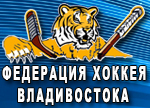 Федерация Хоккея города ВладивостокаЮр. адрес: г. Владивосток, Партизанский пр-т, 13аТелефон:   +7-914-688-8881 – Президент ФХВ                   +7-908-449-7409 – Вице-президент ФХВ                   +7-902-557-7273 – Главный судья ФХВ                   +7-924-242-7072 – Ответственный секретарь ФХВ, fh-vl@mail.ruОфициальный сайт: www.primorye-hockey.ru, e-mail: vladivostok-hockey@mail.ru  1Отказ от проведения матча ХК «Луч», игра №15 «Луч»-«Алмаз», перенесенная ранее на 01.12.15 г.№ФИОДолжность1Кузнецов С.В.Главный судья соревнований ФХВ2Васильев И.С.Судья Коллеги судей ФХВ3Сорокин И.Ю.Президент ФХВ1Отказ ХК “Луч» от проведения матча № 15 «Луч» - «Алмаз»Решение Судейского комитета:За отказ от проведения матча, в соответствии со Ст.4.2, п.3 Регламента проведения Открытого Чемпионата и Первенства г. Владивостока по хоккею с шайбой среди мужских любительских команд сезона 2015 – 2016 гг. Комиссия единогласно приняла  решение засчитать команде "Луч" техническое поражение со счетом 0:5.Состав СДК: Сорокин Игорь Юрьевич (Президент ФХВ), Кузнецов Сергей Валерьевич (Главный судья ФХВ), Васильев Игорь Сергеевич (Судья Коллегии судей ФХВ).